                               LESSON PLAN                     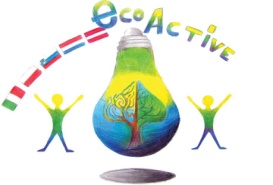 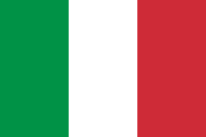 SCHOOLPrimary school ‘2 Circolo Didattico “Cavour” Marsala-ItalyTHEMATIC AREA RESOURCESTEACHERValeria M. De VitaSUBJECT Handicraft: BREAKFAST ECO-PLACEMATScienceEnglish AGE GROUP(approximately)8- 10- years old pupils. TIME REQUIRED90 minutesPLACECLASSROOMLESSON OBJECTIVESunderstand the importance of recycling know how to conduct an experience and how to implement it enlarge creativitycreate an object using recicling materialsLESSONS YOU CAN USEstorytelling manual activtivities drawingenglishCLASS ORGANISATION
pupils work individual pupils work in pairspupils work in groupsMATERIALSscissorsrulersstaplersICT TOOLSCreating Power PointsPROCEDUREPreparation: Children create a power point about resources,Children create the story  of giorna-lino using power points.We present the Power Point of “Giorna-lino” to the children to increase their motivation.Prepare all the materials we need to create the eco placemat : old newspaper, scissor, glue, ruler, stapler;The placemat: show the pupils the final product so they can see what they are going to make;Then distribute all the materials over the different groups, so that students can share the materials. They work individual, in pair, in groups;From the old magazines children cut out stripes of paper;They put 4 stripes together to form a square and staple them.Put other stripes vertical and staple them.Add horizontal stripes, interweave them to the previous, and staple them too.While the pupils are working, we walk around the classroom and give them instructions, compliments and help, if they need.The eco placemat is ready.EVALUATIONAll the pupils create an eco paper placemat.  They know the importance of recycling paper;ATTACHEMENTS-Giornalino story (Power point)-ECO Aktive (Power Point)